Фізика 7 класСполучені посудини. Манометри-опрацювати § 26, виконативпр. 26(4)Виштовхувальна сила в рідинах і газах. Закон Архімеда-опрацювати § 27, виконати впр. 27 (5, 6, 7)Умови плавання тіл-опрацювати § 28, виконати впр. 28 (5, 7, 9)Виконати лабораторну роботу № 10 (виконання скинути у вайбер на номер 0666604700)Підготувати навчальний проект із теми «Взаємодія тіл. Сила»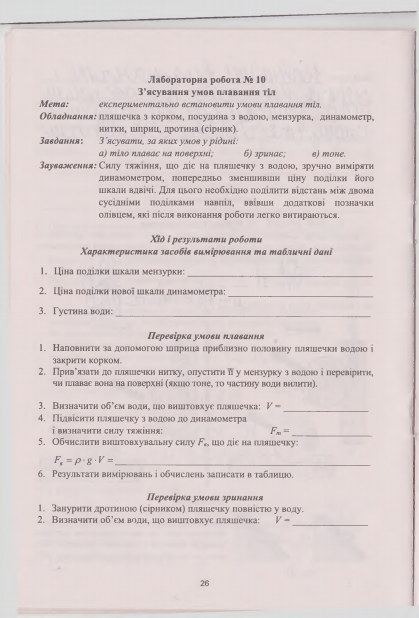 